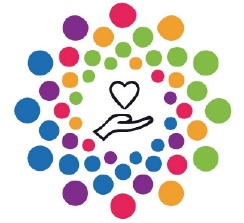 6tth grade transition information for the 2020-2021 school year – Welcome to Middle School!Middle School Counselors would like to invite all 5th graders to join a zoom meeting to meet their school counselors for next year and learn more about the middle school schedule and experience. Please join your middle school for one of the times offered. Meetings are Thursday, May 7 at 10:00 am or 1:00 pm.  Use the links below for your middle school. Gentry Middle School zoomJefferson Middle School zoomJohn Warner Middle School zoomLange Middle School zoomOakland Middle School zoomSmithton Middle School zoomWest Middle School zoomMiddle School Principals would also like to share some building specific welcome information that will be posted on the afternoon of May 11th. Visit your student’s future middle school’s website for those videos.Gentry Middle School www.cpsk12.org/gmsJefferson Middle School www.cpsk12.org/jms John Warner Middle School www.cpsk12.org/jwmsLange Middle School www.cpsk12.org/lms Oakland Middle School www.cpsk12.org/omsSmithton Middle School www.cpsk12.org/sms West Middle School www.cpsk12.org/wms Looking forward to learning and sharing with you all! (If you have moved or are unsure of which school you will be attending in the fall use the district website to locate your school.  https://www.cpsk12.org/Page/12874)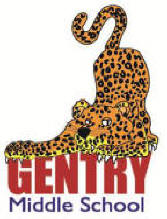 Name:  __________________________________ What is the name of your future middle school?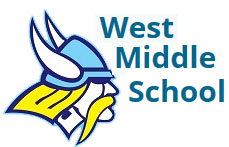 What is the mascot of your future middle school?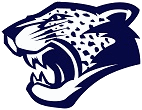 Who is the school principal?  Assistant Principal?What is the school address and phone number? 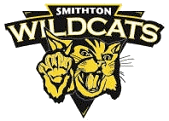 Write down the names of 2- 6th grade teacher at your school (Teams/Departments)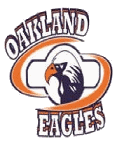 Write down the name of 2 Counselors (look under Guidance) Write down 6 clubs/teams at your future middle school (Extracurricular)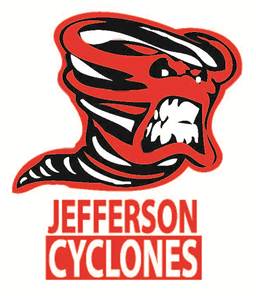 Write down 2 clubs or activities that look interesting to youWrite down 3 activities at your school that were scheduled in May (Calendar)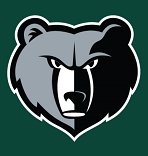 Who could you contact if you were having a problem with other students?              (write down the name & title)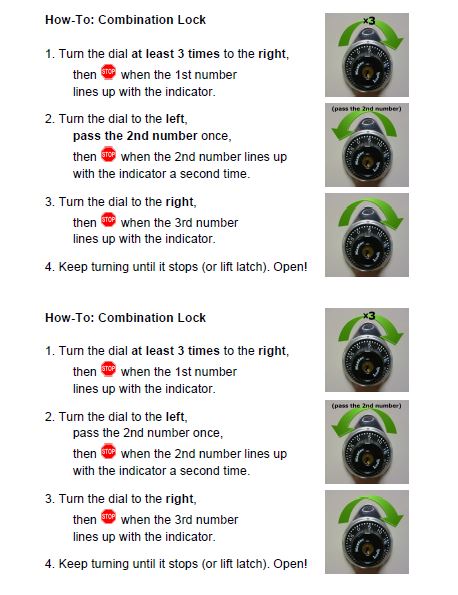 